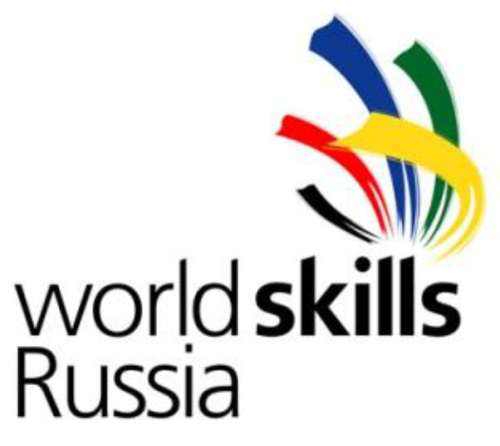 ТЕХНИЧЕСКОЕ ОПИСАНИЕКОМПЕТЕНЦИЯ «Лабораторный химический анализ»Организация World Skills Russia (WSR) с согласия технического комитета в соответствии с уставом организации и правилами проведения конкурсов установила нижеизложенные минимально необходимые требования владения этим профессиональным навыком для участия в конкурсе.Техническое описание включает в себя следующие разделы:ВВЕДЕНИЕКВАЛИФИКАЦИЯ И ОБЪЕМ РАБОТКОНКУРСНОЕ ЗАДАНИЕУПРАВЛЕНИЕ НАВЫКАМИ И КОММУНИКАЦИЯОЦЕНКАОТРАСЛЕВЫЕ ТРЕБОВАНИЯ ТЕХНИКИ БЕЗОПАСНОСТИМАТЕРИАЛЫ И ОБОРУДОВАНИЕПРЕДСТАВЛЕНИЕ ПРОФЕССИОНАЛЬНОГО НАВЫКА ПОСЕТИТЕЛЯМ И ЖУРНАЛИСТАМПРИЛОЖЕНИЕДата вступления в силу: ______________________ Тымчиков Алексей, Технический директор WSR______________________ Кудрявцева Ирина, эксперт WSR1. 	ВВЕДЕНИЕ1.1.	Название и описание компетенцииНазвание профессионального навыка: 
Лабораторный химический анализ
Описание компетенцииКомпетенция включает знания по следующим объектам профессиональной деятельности:Природные и промышленные материалыЛекарственные формыОборудование и приборыНормативная (Российская, Европейская и Американская фармакопеи) и техническая документацияЛаборант должен быть готов определять оптимальные средства и методы анализа, природных и промышленных материалов; проводить качественный и количественный анализы с применением химических и физико-химических методов анализа; организовывать работу коллектива исполнителей; Соблюдать санитарно-гигиенические требования, нормы охраны труда и требования GMP. Лаборант химического анализа работает в основном в химических, фармацевтических, экологических лабораториях различных предприятий1.2. 	Область применения1.2.1. Каждый Эксперт и Участник обязан ознакомиться с данным Техническим описанием.1.2.2. В случае возникновения разночтений в версиях Технического описания на разных языках, версия на русском языке является приоритетной.1.3. 	Сопроводительная документацияПоскольку данное Техническое описание содержит лишь информацию, относящуюся к соответствующей профессиональной компетенции, его необходимо использовать совместно со следующими документами:«World Skills Russia», Правила проведения конкурса;«World Skills International», «World Skills Russia»: онлайн-ресурсы, указанные в данном документе;Правила охраны труда и санитарные нормы.2. 	КВАЛИФИКАЦИЯ И ОБЪЕМ РАБОТКонкурс проводится для демонстрации и оценки квалификации в данной компетенции. Конкурсное задание состоит только из практической работы.2.1. 	Требования к квалификацииУчастники должны обладать уверенными познаниями в профессиональных областях, относящихся к контролю состава и свойств материалов с использованием химических и физико-химических методов анализа.Общая профессиональная пригодностьЗнания в следующих областях:Правила и нормы охраны труда и противопожарной защиты; основные принципы планирования эксперимента; правила оформления технической документации на проведение анализа; устройство приборов аналитического контроля и методику работы на них; химические и инструментальные методы анализа веществ; химические свойства исследуемых или синтезируемых веществ.Умение:Работать с химическими веществами с соблюдением охраны труда и экологической безопасностиПроводить отбор проб и образцов для проведения анализаВыбирать наиболее оптимальный метод анализа химического объектаПроводить экспериментальные работы по аттестации методик анализа стандартных образцовПроводить анализ природных, фармацевтических и промышленных материалов химическими и инструментальными методамиПроводить математическую обработку результатов анализа, используя информационные технологии для решения профессиональных задачОпределение оптимальных средств и методов анализа природных и промышленных материаловКомпетенции:Выбирать оптимальные методы анализа;Оценивать соответствие методики задачам анализа по диапазону измеряемых значений и точности;Оценивать экономическую целесообразность использования методов и средств анализа и измерений.Проведение качественных и количественных анализов природных и промышленных материалов с применением химических и физико-химических методов анализаКомпетенции:Работать с химическими веществами и оборудованием с соблюдением охраны труда и экологической безопасности;Подготавливать реагенты и материалы необходимые для проведения анализа;Грамотно использовать оборудование химико-аналитических лабораторий;Эксплуатировать коммуникации химико-аналитических лабораторий;Проводить качественный и количественный анализ неорганических и органических веществ химическими и физико-химическими методами;Проводить обработку результатов анализов с использованием аппаратно-программных комплексов2.2 	Теоретические знания2.2.1 	Теоретические знания необходимы, но они не подвергаются явной проверке.2.3	 Практическая работаУчастник должен самостоятельно выполнить предложенные модули. Каждый модуль состоит из практического задания. 3 	КОНКУРСНОЕ ЗАДАНИЕ3.1	Формат и структура Конкурсного заданияКонкурсное задание представляет собой три самостоятельных направления: контроль качества неорганических, органических и фармацевтических веществ.В ходе выполнения модулей могут подвергаться проверке следующие области знаний:правила и нормы охраны труда и противопожарной защиты; основные принципы планирования эксперимента; правила оформления технической документации на проведение анализа; устройство приборов аналитического контроля и методику работы на них; химические и инструментальные методы анализа веществ; химические свойства исследуемых или синтезируемых веществ.Работа с химическими веществами с соблюдением охраны труда и экологической безопасности. отбор проб и образцов для проведения анализа.выбор оптимальных методов анализа химического объекта.анализ природных и промышленных материалов химическими и инструментальными методами. метрологические характеристики и контроль показателей качества измеренийоформление результатов эксперимента3.2	 Требования к проекту Конкурсного заданияКонкурсное задание состоит из 7 независимых модулей:День 1 (6 часа). Фотометрические методы определения содержания иона металла в растворе соли.Данные:Нормативные документы (межгосударственный стандарт), Расходные материалы, оборудованиесправочная информация.Выполняемая работа:Составить и реализовать алгоритм выполнения экспериментального задания в соответствии с нормативным документомПодготовить посуду для экспериментаПриготовить необходимые растворы для определения содержания иона металла по нормативной документации. На контроль предлагается ГСО анализируемого иона.Провести определение содержания иона металла по ГОСТ. Провести обработку результатов измерений с помощью компьютерной системыОжидаемые результаты:определение содержания иона металла в растворе соли по предложенным методикам;Получение результатов измерения с метрологическими характеристиками;Анализ полученных результатов;Оформление результатов измеренияДень 1 (2 часа). Провести калибровку мерной посуды.Данные:Нормативные документы (межгосударственный стандарт), Расходные материалы, оборудованиесправочная информация.Выполняемая работа:Составить и реализовать алгоритм выполнения экспериментального задания в соответствии с нормативным документомПодготовить посуду для экспериментаПровести калибровку мерной посуды;Ожидаемые результаты:Определение погрешности вместимости мерной посуды.Оформление результатов измерений.День 2 (4 часа)  Приготовить титрованный раствор для кислотно-основного титрования. Данные:Нормативные документы (межгосударственный стандарт), Расходные материалы, реактивы оборудованиесправочная информация.Выполняемая работа:Составить и реализовать алгоритм выполнения экспериментального задания в соответствии с нормативным документомПодготовить посуду для экспериментаПриготовить титрованный раствор по предложенной методике. На контроль предлагается концентрированный раствор кислоты Провести определение концентрации раствора в соответствии с межгосударственным стандартомОжидаемые результаты:Определение концентрации титрованного раствора по предложенной методикеПолучение результатов измерения с метрологическими характеристикамиОформление результатов измерений.День 2 (2 часа). Анализ лекарственных препаратов рефрактометрическим методомДанные:методики выполнениярасходные материалы, реактивы оборудованиесправочная информацияВыполняемая работа:Составить и реализовать алгоритм выполнения экспериментального задания в соответствии с предложенной методикой Подготовить оборудование для экспериментаПровести настройку оборудованияОпределить показатели преломления приготовленных растворов;Ожидаемые результаты:получение результатов измерения расчёт результатовДень 2 (2 часа). Рефрактометрический метод определения растворимых сухих веществ.  Данные:Нормативные документы (межгосударственный стандарт), расходные материалы, оборудованиесправочная информацияВыполняемая работа:Составить и реализовать алгоритм выполнения экспериментального задания в соответствии с нормативным документомПодготовить оборудование для экспериментаПровести настройку оборудованияОпределить показатели преломления приготовленного раствора;Ожидаемые результаты:получение результатов измерения расчёт результатовоформление результатов измеренийДень 3 (2 часа). Калибровка рН-метра по буферным растворам (по инструкции к прибору). Потенциометрический метод определения титруемой кислотности (пищевые продукты) (ISO)Данные:нормативные документы (межгосударственный стандарт),расходные материалы, реактивы оборудованиесправочная информация.Выполняемая работа:Составить и реализовать алгоритм выполнения экспериментального задания в соответствии с нормативным документом Подготовить оборудование для экспериментаПровести настройку и градуировку прибора по буферным растворам Провести определение кислотности по ГОСТ.Ожидаемые результаты:Определение кислотности продуктаПолучение результатов измерения с метрологическим характеристикамиОформление результатов измеренийЗапись результатовДень 3 (4 час). Титриметрические методы определения ионов отдельных металлов и нескольких ионов при совместном присутствии.Данные:нормативные документы (межгосударственный стандарт),  расходные материалы, реактивы оборудованиесправочная информация.Выполняемая работа:Составить и реализовать алгоритм выполнения экспериментального задания в соответствии с нормативным документомПодобрать посудуПриготовить реактивыОрганизовать рабочее местоВыполнить задание Ожидаемые результаты:Обработка результатов определения Правильность математического расчетаМетрологические характеристикиЗапись результатовКонтроль результата измеренияФормат выводаНормативные документы (межгосударственные стандарты),  Оборудование, расходные материалы, реактивы согласно инструкциям для конкурсного задания.3.3	Разработка конкурсного заданияКто разрабатывает конкурсные задания / модулиКонкурсные задания / модули разрабатывают Эксперты. Конкурсное задание может быть разработано сторонним предприятием.Как и где разрабатывается конкурсное задание / модулиЭксперты составляют 7 конкурсных заданий (модулей). Семь будут использованы на конкурсеВ течение всего периода подготовки к конкурсу и самого конкурса, необходимо присутствие технологического персонала, разработчика конкурсного задания.Когда разрабатывается конкурсное заданиеКонкурсное задание разрабатывается за 2 месяца до начала чемпионата Экспертами WSR по компетенции, а затем размещается в соответствующую закрытую группу на Дискуссионном форуме в разделе компетенции Лабораторный химический анализ. Конкурсное задание утверждается Техническим директоров WSR за 1 месяц до текущего конкурса.3.4	Схема выставления оценок за конкурсное заданиеКаждое конкурсное задание должно сопровождаться проектом схемы выставления оценок, основанным на критериях оценки, определяемой в Разделе 5.Проект схемы выставления оценок разрабатывает лицо (лица), занимающееся разработкой конкурсного задания. Подробная окончательная схема выставления оценок разрабатывается и утверждается всеми Экспертами на конкурсе.3.4.2	Схемы выставления оценок необходимо подать в АСУС (Автоматизированная система управления соревнованиями) до начала конкурса.3.5	Утверждение конкурсного заданияНа конкурсе все Эксперты разбиваются на группы. Каждой группе поручается проверка выполнимости отобранных для конкурса заданий. От группы потребуется:Проверить наличие всех документовПроверить соответствие конкурсного задания проектным критериямУбедиться в выполнимости конкурсного задания за отведенное времяУбедиться в адекватности предложенной системы начисления балловЕсли в результате конкурсное задание будет сочтено неполным или невыполнимым, оно отменяется и заменяется запасным заданием.3.6	Выбор конкурсного заданияК отбору допускаются модули, соответствующие требованиям стандартов.3.7	Обнародование конкурсного заданияКонкурсное задание не обнародуется.3.8	Согласование конкурсного задания (подготовка к конкурсу)Согласованием конкурсного задания занимаются: Главный эксперт и Технический директор.3.9	Изменение конкурсного задания во время конкурсаНе применимо.4.	УПРАВЛЕНИЕ КОМПЕТЕНЦИЕЙ4.1 	Дискуссионный форумДо начала конкурса все обсуждения, обмен сообщениями, сотрудничество и процесс принятия решений по компетенции происходят на дискуссионном форуме, посвященном соответствующей специальности (http://forum.worldskillsrussia.org). Все решения, принимаемые в отношении какого-либо навыка, имеют силу лишь будучи принятыми на таком форуме. Модератором форума является Главный эксперт WSR (или Эксперт WSR, назначенный на этот пост Главным экспертом WSR). Временные рамки для обмена сообщениями и требования к разработке конкурса устанавливаются Правилами конкурса.4.2	Информация для участников конкурсаВсю информацию для зарегистрированных участников конкурса можно получить в Центре для участников (http://www.worldskills.org).Такая информация включает в себя:Правила конкурсаТехнические описанияКонкурсные заданияДругую информацию, относящуюся к конкурсу.4.3	Конкурсные заданияОбнародованные конкурсные задания можно получить на сайте worldskills.org (http://www.worldskills.org/testprojects) и в Центре для участников (http://www.worldskills.org/competitorcentre). Сайт ОУ:  pl19.ucoz.ru 4.4	Текущее руководствоТекущее руководство компетенцией производится Главным экспертом по данной компетенции. Группа управления компетенцией состоит из Председателя жюри, Главного эксперта и Заместителя Главного эксперта. План управления компетенцией разрабатывается за 1 месяц до начала чемпионата, а затем окончательно дорабатывается во время чемпионата совместным решением Экспертов.5.	ОЦЕНКАВ данном разделе описан процесс оценки конкурсного задания / модулей Экспертами. Здесь также указаны характеристики оценок, процедуры и требования к выставлению оценок.5.1	Критерии оценкиВ данном разделе приведен пример назначения критериев оценки и количества выставляемых баллов (объективные). Общее количество баллов по всем критериям оценки составляет 100.5.2	Субъективные оценкиНе оцениваются5.3	Критерии оценки мастерстваМодуль 1: Фотометрические методы определения содержания иона металла в растворе соли.Охрана труда на рабочем местеПодбор посуды и приготовление реактивовОрганизация рабочего местаТехника выполнения выбранного заданияОбработка, анализ и оформление полученных результатовУтилизация отходовМодуль 2 – Калибровка мерной посудыОхрана труда на рабочем местеПодбор посудыОрганизация рабочего местаТехника выполнения заданияОбработка, анализ и оформление полученных результатовУтилизация отходовМодуль 3 – Приготовить титрованный раствор для кислотно-основного титрованияОхрана труда на рабочем местеПодбор посуды и приготовление реактивовОрганизация рабочего местаТехника выполнения заданияОбработка, анализ и оформление полученных результатовУтилизация отходовМодуль 4 – Анализ лекарственных препаратов рефрактометрическим методом.Охрана труда на рабочем местеПодбор посуды и приготовление реактивовОрганизация рабочего местаТехника выполнения заданияОбработка, анализ и оформление полученных результатовУтилизация отходовМодуль 5  – Потенциометрический метод определения титруемой кислотности (пищевые продукты)Охрана труда на рабочем местеПодбор посуды и приготовление реактивовОрганизация рабочего местаТехника выполнения выбранного заданияОбработка, анализ и оформление полученных результатовУтилизация отходовМодуль 6 – Рефрактометрический метод определения растворимых сухих веществОхрана труда на рабочем местеПодбор посуды Организация рабочего местаТехника выполнения выбранного заданияОбработка, анализ и оформление полученных результатовУтилизация отходовМодуль 7– Титриметрические методы определения ионов отдельных металлов и нескольких ионов при совместном присутствии.  (ISO)Охрана труда на рабочем местеПодбор посуды и приготовление реактивовОрганизация рабочего местаТехника выполнения заданияОбработка, анализ и оформление полученных результатовУтилизация отходов5.4	Регламент оценки мастерствасложность выбранного методаработа со справочной литературойорганизация рабочего места;подбор посуды и приготовление реактивовтехника выполнения выбранного задания;расшифровка, обработка и анализ полученных результатов;утилизация отходов;соблюдение охраны труда в лаборатории и на рабочем месте;Каждый Эксперт закрепляется за определенным участником и проставляет баллы в соответствии с таблицей критериев оценки.В конце каждого дня баллы передаются в АСУС (Автоматизированная система управления соревнованиями).5.5	Штрафные баллыШтрафные баллы могут начисляться в следующих случаях:Советы со стороны. Разговоры участников со зрителями могут быть сочтены консультированием. Любые такие случаи рассматриваются как нарушение, или даже как повод для дисквалификации. Необходимо свидетельство как минимум двух Экспертов. Два нарушения могут привести к дисквалификации.Баллы за соблюдение правил охраны труда и техники безопасности включены в счет баллов каждого из модулей. За выполнение правил в каждом модуле начисляется по два балла (итого шесть баллов при выполнении правил охраны труда), при нарушении правил в ходе  выполнения заданий одного модуля снимается один балл этого модуля.6.	ОТРАСЛЕВЫЕ ТРЕБОВАНИЯ ТЕХНИКИ БЕЗОПАСНОСТИСм. документацию по технике безопасности и охране труда конкурса.7.	МАТЕРИАЛЫ И ОБОРУДОВАНИЕ7.1	Инфраструктурный листВ Инфраструктурном листе перечислено все оборудование, материалы и устройства, которые предоставляет Организатор конкурса.С Инфраструктурным листом можно ознакомиться на веб-сайте организации: http://www.worldskills.ruВ Инфраструктурном листе указаны наименования и количество материалов и единиц оборудования, запрошенные Экспертами для следующего конкурса. Организатор конкурса обновляет Инфраструктурный лист, указывая необходимое количество, тип, марку/модель предметов. Предметы, предоставляемые Организатором конкурса, указаны в отдельной колонке. В Инфраструктурный лист не входят предметы, которые участники и/или Эксперты WSR должны приносить с собой, а также предметы, которые участникам приносить запрещается. Эти предметы перечислены ниже. 7.2	Материалы, оборудование и инструменты, которые участники имеют при себе в своем инструментальном ящикеНеобходимо иметь при себе:вспомогательные материалы (резиновая груша, две салфетки тканевые)средства индивидуальной защиты (перчатки резиновые, очки, халат)микрокалькуляторУчастникам не разрешается приносить другие материалы и оборудование, которые не включены в официальный список. Список должен быть согласован с Экспертами до начала соревнований.Жюри будет контролировать все материалы.Запрещено:- сотовые телефоны - планшеты с соответствующей гарнитурой7.3	Материалы, оборудование и инструменты, предоставляемые Экспертами7.2.1	От экспертов не требуется предоставлять материалы, оборудование или инструменты.7.2.2	Эксперты должны иметь собственную спецодежду.7.4	Материалы и оборудование, запрещенные на площадкеЛюбые материалы и оборудование, имеющиеся при себе у участников, необходимо предъявить Экспертам. Жюри имеет право запретить использование любых предметов, которые будут сочтены не относящимися к химическому анализу или же могущими дать участнику несправедливое преимущество. Приложение (оборудование)7.5 Представление компетенции посетителям и СМИМаксимальное вовлечение посетителей и СМИДля привлечения внимания и формирования интереса общественности к профессиональной области предлагается провести следующее:Организовать трансляцию, чтобы зрители могли наблюдать за работой участников.Организовать посещение площадки школьниками региона. Опубликовать описание программы соревнований.Рассказать о предметной области, перспективах карьерного роста и вакансиях.Ежедневно сообщать о результатах соревнований.8.  НОРМАТИВНЫЕ ДОКУМЕНТЫ И ОБОРУДОВАНИЯПриложение 1 - Нормативные документы ГОСТ 31956-2012 Вода. Методы определения содержания хрома (VI) и общего хрома.ГОСТ 25794.1-83 Реактивы. Методы приготовления титрованных растворов для кислотно-основного титрования.ГОСТ 25555.0-82 Продукты переработки плодов и овощей. Методы определения титруемой кислотности.ГОСТ ISO 2173-2013 продукты переработки фруктов и овощей.ГОСТ 10398-76 Реактивы и особо чистые вещества. Комплексонометрический метод определения содержания основного вещества.Приложение 2 - Оборудование
Спектрофотометр с программным обеспечениемРуководство по эксплуатации «Спектрофотометр ПЭ 5300В»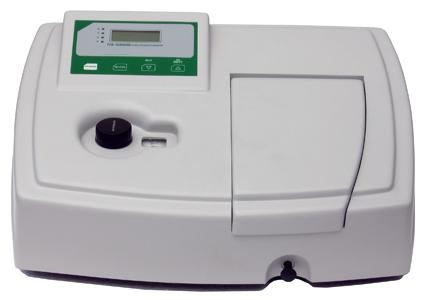 Рефрактометр ИРФ-54Руководство по эксплуатации Рефрактометр ИРФ-543. рН-метр/иономер лабораторный S220-Kit (Mettler Toledo) 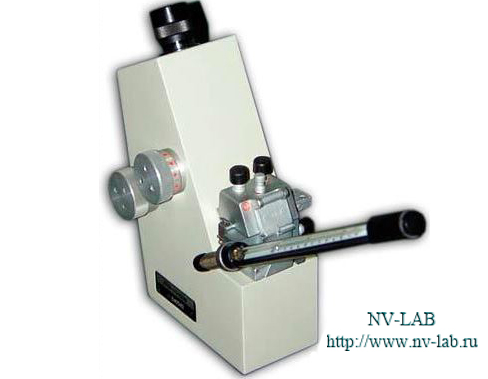 Приложение к Техническому описанию компетенцииЛист функциональной информацииКомпетенция «Лабораторный химический анализ»РазделКритерийОценкиОценкиОценкиРазделКритерийСубъективная (если это применимо)ОбъективнаяОбщаяАМодуль 1: Фотометрические методы определения содержания иона металла в растворе соли.2525ВМодуль 2: Калибровка мерной посуды. 1010СМодуль 3: Приготовление титрованного раствора для кислотно-основного титрования. 1515DМодуль 4: Анализ лекарственных препаратов рефрактометрическим методом. 55ЕМодуль 5: Калибровка рН-метра по буферным растворам (по инструкции к прибору). Потенциометрический метод определения титруемой кислотности (пищевые продукты).2020FМодуль 6: Рефрактометрический метод определения растворимых сухих веществ.  1010GМодуль 7: Титриметрические методы определения ионов отдельных металлов и нескольких ионов при совместном присутствии.1515Итого = Итого = 1001001Название компетенцииЛабораторный химический анализ2Количество модулей73Количество модулей WSI4Название модуляКоличество баллов за модуль(макс. 100 баллов)Количество баллов WSI(макс.100 баллов)4.1Модуль 1: Фотометрические методы определения содержания иона металла в растворе соли.254.2Модуль 2: Калибровка мерной посуды.104.3Модуль 3: Приготовление титрованного раствора для кислотно-основного титрования.154.4Модуль 4: Анализ лекарственных препаратов рефрактометрическим методом.54.5Модуль 5: Калибровка рН-метра по буферным растворам (по инструкции к прибору). Потенциометрический метод определения титруемой кислотности (пищевые продукты).204.6Модуль 6: Рефрактометрический метод определения растворимых сухих веществ.104.7Модуль 7: Титриметрические методы определения ионов отдельных металлов и нескольких ионов при совместном присутствии.155Номер модуляНеобходимые навыки для выполнения модуля5.1Модуль 1: Фотометрические методы определения содержания иона металла в растворе соли.эксплуатация посуды, оборудования, используемых для выполнения анализаосуществлять химический анализ природных и промышленных материалов физико-химическими методами;проводить сравнительный анализ качества продукции в соответствии со стандартными образцами состава5.2Модуль 2: Калибровка мерной посуды.эксплуатация посуды, оборудования, используемых для выполнения анализа5.3Модуль 3: Приготовление титрованного раствора для кислотно-основного титрования.эксплуатация посуды, оборудования, используемых для выполнения анализаосуществлять химический анализ природных и промышленных материалов физико-химическими методами;проводить сравнительный анализ качества продукции в соответствии со стандартными образцами состава5.4Модуль 4: Анализ лекарственных препаратов рефрактометрическим методом.эксплуатация посуды, оборудования, используемых для выполнения анализаосуществлять химический анализ природных и промышленных материалов физико-химическими методами;проводить сравнительный анализ качества продукции в соответствии со стандартными образцами состава5.5Модуль 5: Калибровка рН-метра по буферным растворам (по инструкции к прибору). Потенциометрический метод определения титруемой кислотности (пищевые продукты).эксплуатация посуды, оборудования, используемых для выполнения анализаосуществлять химический анализ природных и промышленных материалов физико-химическими методами;проводить сравнительный анализ качества продукции в соответствии со стандартными образцами состава5.6Модуль 6: Рефрактометрический метод определения растворимых сухих веществ.эксплуатация посуды, оборудования, используемых для выполнения анализаосуществлять химический анализ природных и промышленных материалов физико-химическими методами;проводить сравнительный анализ качества продукции в соответствии со стандартными образцами состава5.7Модуль 7: Титриметрические методы определения ионов отдельных металлов и нескольких ионов при совместном присутствии.осуществлять химический анализ природных и промышленных материалов химическими методами;оценивать протекание химических процессов; проводить расчёты по химическим формулам